П О С Т А Н О В Л Е Н И Еот 13.09.2018   № 1132г. МайкопО мероприятиях по подготовке документации по внесению изменений в проект планировки территории земельных участков с кадастровыми номерами 01:08:1109008:24, 01:08:1109008:34, 01:08:1109008:35, расположенных в западной части поселка Западного муниципального образования «Город Майкоп», утвержденный постановлением Главы муниципального образования «Город Майкоп» от 11.11.2011 № 763, в отношении земельных участков по улице 70 лет Победы, расположенных между улицей Героев Отечества и границей поселка Западного муниципального образования «Город Майкоп», и подготовке проекта межевания территории в отношении земельных участков по улице 70 лет Победы, расположенных между улицей Героев Отечества и границей поселка Западного муниципального образования «Город Майкоп»Постановлением Главы муниципального образования «Город Майкоп» от 11.11.2011 № 763 «Об утверждении проекта планировки территории земельных участков с кадастровыми номерами 01:08:1109008:24, 01:08:1109008:34, 01:08:1109008:35, расположенных в западной части поселка Западного муниципального образования «Город Майкоп», был утвержден проект планировки территории земельных участков с кадастровыми номерами 01:08:1109008:24, 01:08:1109008:34, 01:08:1109008:35, расположенных в западной части поселка Западного муниципального образования «Город Майкоп».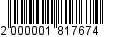 В соответствии со статьями 41, 42, 43, 45, 46 Градостроительного кодекса Российской Федерации, Генеральным планом муниципального образования «Город Майкоп», утвержденным решением Совета народных депутатов муниципального образования «Город Майкоп» от 30.12.2010            № 310-рс, статьей 18 Правил землепользования и застройки муниципального образования «Город Майкоп», утвержденных Решением Совета народных депутатов муниципального образования «Город Майкоп» от 28.10.2011 № 377-рс, на основании обращения Джамирзе А.Ш., в целях установления границ зон планируемого размещения объектов капитального строительства, определения характеристик и очередности планируемого развития территории, определения местоположения границ образуемых и изменяемых земельных участков, установления, изменения красных линий, п о с т а н о в л я ю:1. Подготовить документацию по внесению изменений в проект планировки территории земельных участков с кадастровыми номерами 01:08:1109008:24, 01:08:1109008:34, 01:08:1109008:35, расположенных в западной части поселка Западного муниципального образования «Город Майкоп», утвержденный постановлением Главы муниципального образования «Город Майкоп» от 11.11.2011 № 763, в отношении земельных участков по улице 70 лет Победы, расположенных между улицей Героев Отечества и границей поселка Западного муниципального образования «Город Майкоп», и проект межевания территории в отношении земельных участков по улице 70 лет Победы, расположенных между улицей Героев Отечества и границей поселка Западного муниципального образования «Город Майкоп». 2. Управлению архитектуры и градостроительства муниципального образования «Город Майкоп»:2.1. Организовать мероприятия по рассмотрению предложений физических и юридических лиц о порядке, сроках подготовки и содержании документации по внесению изменений в проект планировки территории земельных участков с кадастровыми номерами 01:08:1109008:24, 01:08:1109008:34, 01:08:1109008:35, расположенных в западной части поселка Западного муниципального образования «Город Майкоп», утвержденный постановлением Главы муниципального образования «Город Майкоп» от 11.11.2011 № 763, в отношении земельных участков по улице 70 лет Победы, расположенных между улицей Героев Отечества и границей поселка Западного муниципального образования «Город Майкоп», и проекта межевания территории в отношении земельных участков по улице 70 лет Победы, расположенных между улицей Героев Отечества и границей поселка Западного муниципального образования «Город Майкоп».2.2. Осуществить проверку указанной документации на соответствие требованиям, установленным частью 10 статьи 45 Градостроительного кодекса Российской Федерации. 3. Исполнителю документации по внесению изменений в проект планировки территории земельных участков с кадастровыми номерами 01:08:1109008:24, 01:08:1109008:34, 01:08:1109008:35, расположенных в западной части поселка Западного муниципального образования «Город Майкоп», утвержденный постановлением Главы муниципального образования «Город Майкоп» от 11.11.2011 № 763, в отношении земельных участков по улице 70 лет Победы, расположенных между улицей Героев Отечества и границей поселка Западного муниципального образования «Город Майкоп», и проекта межевания территории в отношении земельных участков по улице 70 лет Победы, расположенных между улицей Героев Отечества и границей поселка Западного муниципального образования «Город Майкоп», состав и содержание документации разработать в соответствии со статьями 41, 42, 43 Градостроительного кодекса Российской Федерации и представить необходимые материалы для проведения публичных слушаний по рассмотрению данной документации.4. Опубликовать настоящее постановление в газете «Майкопские новости» и разместить на официальном сайте Администрации муниципального образования «Город Майкоп».5. Постановление «О мероприятиях по подготовке документации по внесению изменений в проект планировки территории земельных участков с кадастровыми номерами 01:08:1109008:24, 01:08:1109008:34, 01:08:1109008:35, расположенных в западной части поселка Западного муниципального образования «Город Майкоп», утвержденный постановлением Главы муниципального образования «Город Майкоп» от 11.11.2011 № 763, в отношении земельных участков по улице 70 лет Победы, расположенных между улицей Героев Отечества и границей поселка Западного муниципального образования «Город Майкоп», и подготовке проекта межевания территории в отношении земельных участков по улице 70 лет Победы, расположенных между улицей Героев Отечества и границей поселка Западного муниципального образования «Город Майкоп» вступает в силу со дня его официального опубликования.Исполняющий обязанности Главымуниципального образования «Город Майкоп»                                                                            А.З. КитариевАдминистрация муниципального образования «Город Майкоп»Республики Адыгея 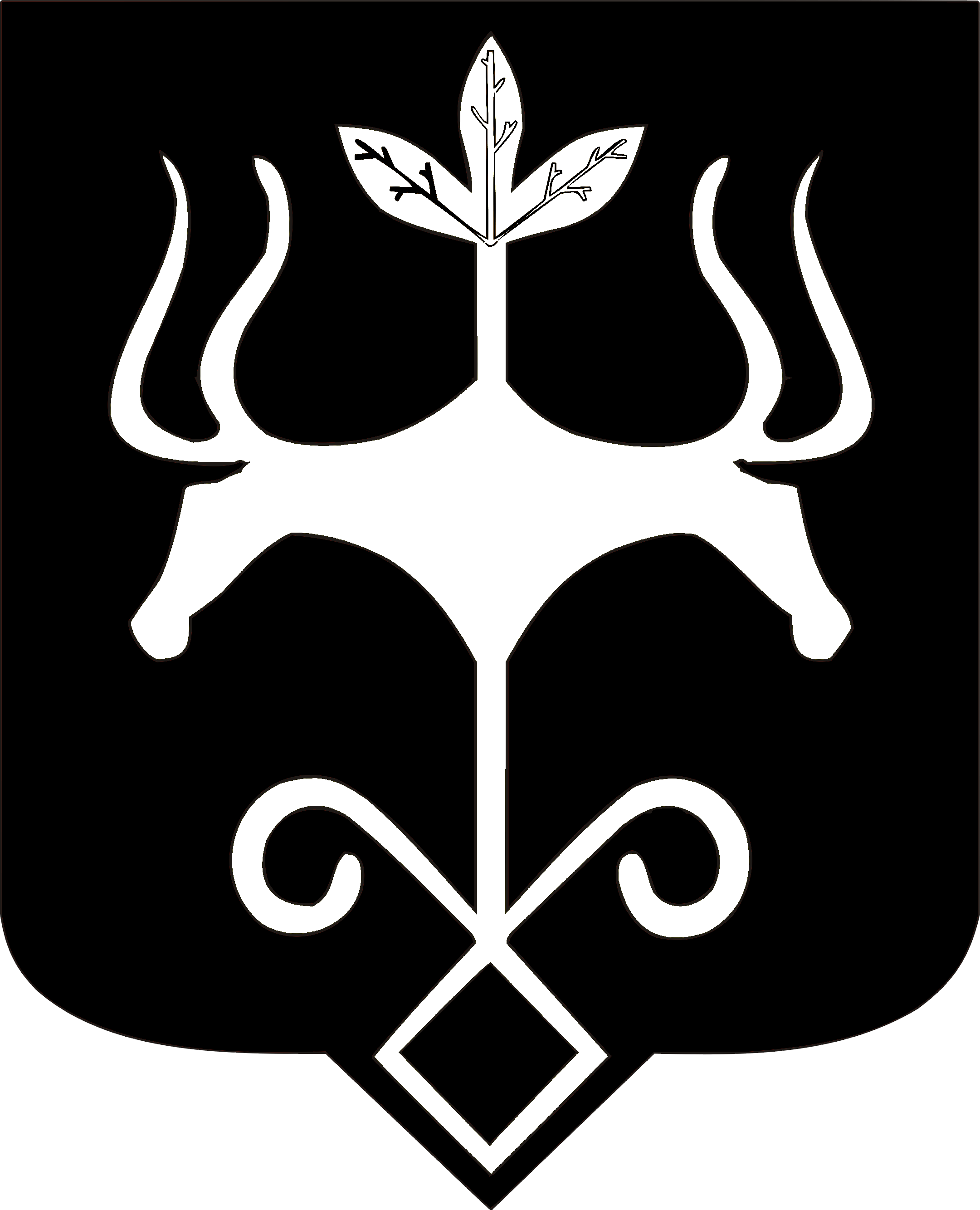 Адыгэ Республикэммуниципальнэ образованиеу 
«Къалэу Мыекъуапэ» и Администрацие